Артикул LER9280  Развивающая игра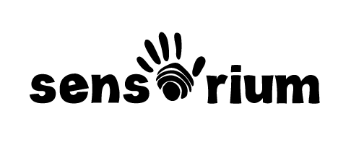  "Ментал блокс" 5+Игра направлена на развитие внимания, памяти, стратегического и критического мышления. Различные уровни от простого к сложному помогут надолго сохранить интерес к игре.Самые маленькие могут просто строить по карточкам. Ребята с 4-5 лет могут воссоздавать схемы с карточек на память, а так же выполнять дополнительные задания на карточках. Номер задания соответствует номеру карточки.Дополнять сооружения блоками, отличными по форме и цвету от всех использованных.Что общего между собой имеют все блоки?Какой блок нужно поставить на кубик с крапинками, чтобы в сооружении оказались использованы все 4 типа фигур, при этом все блоки были разных цветов?Добавь 3 блока, чтобы сделать симметричную по форме фигуру.Назови признак, являющийся общим как минимум для двух блоков. Будет ли сооружение продолжать стоять, если шар переместить в его основание?Что общего у всех этих блоков?Добавь один блок, который будет отличаться по форме и цвету от всех использованных в конструкции.Один из блоков имеет свойство отличное от всех остальных блоков в сооружении. Найди и добавь ему в пару блок с таким же признаком.Собери конструкцию из представленных на картинке блоков таким образом, чтобы соприкасающиеся фигуры не имели одинаковых признаков.Построй сооружение с тремя колоннами из представленных 5 фигур таким образом, чтобы в третьей башне пирамида была не наверху конструкции, а в ее основании.Построй башню, задействовав все эти блоки.Построй башню таким образом, чтобы все фигуры с квадратным основанием оказались в нижнем ряду.Переставь фигуры таким образом, чтобы все сферы оказались внизу. Будет ли конструкция устойчивой, если все сферы переместить наверх?Как изменится сооружение, если каждую из фигур повернуть один раз?Рассмотри внимательно самую высокую башню. Чтобы ты изменил и какие блоки добавил, чтобы создать симметричное по признакам фигур сооружение? Каждая из башен имеет свой отличительный признак, общий для всех трех фигур. Возьми блоки, которые не были использованы и продолжи каждую из башен.Используя эти блоки, построй башню как минимум из пяти фигур, расположив куб на вершине.Используя блоки, которых нет на этой картинке продолжи строительствоДобавь 2 фигуры к постройке таким образом, чтобы в каждой колонне были представлены 4 цвета.Будет ли сооружение устойчивым, если Х блоки повернуть по-другому?Попробуй перестроить сооружение таким образом, чтобы пирамида оказалась в нижнем ряду.Помести фигуры верхнего ряда вниз, а нижнего наверх так, чтобы сооружение о устойчивым.Ни один шар не был использован в этом сооружении. Куда можно добавить шары, чтобы постройка стала выше, а не шире?Переставь блоки так, чтобы сформировать симметричную постройку.Как можно переставить фигуры, сохранив порядок 2х3, чтобы при этом в каждой колонне оказались фигуры, объединенные общим признаком.Перестрой сооружение так, чтобы блоки, соприкасающиеся друг с другом, имели общее отличительное свойство.Переставь фигуры так, чтобы все оранжевые блоки оказались во втором ряду.Убрав одну из фигур (любую, кроме пирамид), выстрой оставшиеся в одну башню. Совет: попробуй представить башню прежде, чем переставлять кубики.Переставь блоки так, как будто ты повернул сооружение против часовой стрелки на 90º.Какой бы блок ты добавил в верхний ряд, чтобы он соответствовал общему признаку фигур в ряду? Теперь перестрой сооружение так, чтобы блоки с одинаковым свойством располагались не горизонтально, а вертикально.Перестрой сооружение так, чтобы все блоки с орнаментом оказались в нижнем ряду.Переставь блоки так, чтобы образовались 3 башни, а все блоки в каждой из башен были объединены одним общим признаком.Помести 2 левых блока в любое другое место конструкции.Раздели блоки на группы по признаку (например, по свойству, цвету, форме и т.д.) Теперь построй из блоков 3 башни, в каждой из которой будут объединены блоки с одним общим признаком.Перестрой сооружение так, чтобы каждая башня состояла из фигур, имеющих одинаковый цвет.Построй из фигур 2 башни высотой в 5 блоков, так чтобы наверху каждой была пирамида.Построй из фигур 2 башни высотой в 5 блоков, так чтобы наверху каждой была пирамида.Построй из кубиков 2 высокие башни примерно одной высоты.Как сгруппировать блоки в этом сооружении, чтобы получить постройку из 3 башен?